IF YOU CAN’T BREATHE, YOU CAN’T FUNCTIONIntegrating Cardiopulmonary and Postural Control Strategiesin the Pediatric and Adult PopulationsFriday, June 9, 2017Lecture and Demonstration OnlyFriday-Sunday, June 9-11, 2017Lecture, Demonstration and LabInstructorMary Massery, PT, DPT, DScand designated facultySponsored byMary Free Bed Rehabilitation Hospital350 Lafayette Ave. SE, Conference CenterGrand Rapids, MI 49503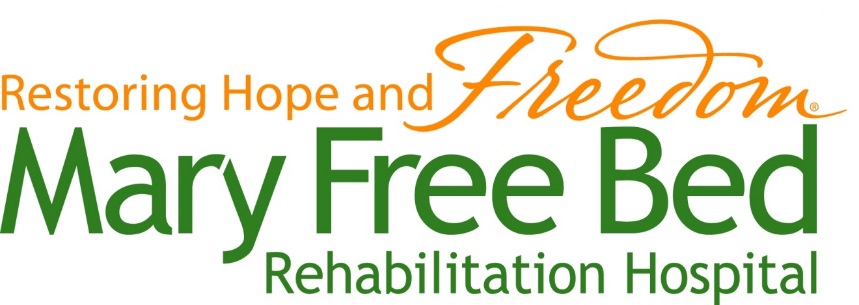 (20.5 Contact Hours available)COURSE DESCRIPTION 	This course will challenge the practitioner to make a paradigm shift; acknowledging the importance of the cardiopulmonary system as an integral component of postural control. The speaker will present a model of postural control (Soda Pop Can Model) that demonstrates how breathing mechanics are linked to motor and physiologic behaviors.  This is the cornerstone for the speaker’s multi-system clinical approach to the evaluation and treatment of trunk and/or respiratory impairments.  She will demonstrate how to integrate the cardiovascular, pulmonary, musculoskeletal, neuromuscular, integumentary and internal organ systems into every evaluation and intervention, as well as how to recognize physiologic causes or consequences that may accompany these motor dysfunctions.  The speaker will show the participants how to effectively pair ventilatory strategies with specific movements in order to establish the pulmonary system as an asset rather than a liability.  Neuromotor breathing retraining techniques and manual assistive cough techniques will be highlighted in labs as well as other manual interventions. The emphasis of the presentation will be on developing and applying practical quick clinical solutions that are applicable for both pediatric and adult patients in all practice settings.At the conclusion of Day 1, participants should be able to:State how the mechanics of breathing and postural control are inter-active and inter-dependent components of normal movement strategies. Describe the multiple, simultaneous roles of the diaphragm as related to breathing, postural control, gastroesophageal reflux, constipation and venous return.Contrast normal musculoskeletal development of the chest in infants and the concurrent motor skill acquisition to that observed in patients with impaired trunk function resulting from multiple different diagnostic categories. Position patients for optimal cardiopulmonary function (physiological and biomechanical) with simple equipment such as towel rolls and pillows in recumbent and upright positions for use in and out of hospital settings.Optimize patient function by integrating appropriate ventilatory strategies with all movements from low level activities to athletic endeavors. Apply theoretical concepts to multiple clinical cases. At the conclusion of Days 2- 3, participants should be able to:Integrate the cardiopulmonary system into a multi-system physical and physiologic evaluation approach to motor dysfunction.Identify numerous different breathing patterns and evaluate their efficiency for use while moving, talking and eating.Evaluate breath support and postural control needs for verbal communication and perform therapeutic techniques to improve respiratory and/or trunk muscle support.  Design an airway clearance program targeted to a patient’s particular need using the principles of mobilization, expectoration and management. Demonstrate multiple airway clearance techniques and state when each would be applicable for a particular patient.Participate in a live patient demonstration (if a patient is able to participate on that day) and suggest possible evaluation and treatment ideas based on the course material.Identify thoracic cage/spine restrictions as they pertain to breathing mechanics and postural control (brief introduction to musculoskeletal topic).  Demonstrate pulmonary therapeutic exercise techniques geared toward modifying inefficient breathing patterns and state when each would be applicable for a particular patient.Demonstrate the integration of a multi-system approach to patient’s motor deficits by designing an individual evaluation and intervention program for specific clinical problems and share the findings with the class. INTENDED AUDIENCE:Physical Therapist/ Physical Therapist AssistantsOccupational Therapists/ Occupational Therapist AssistantsSpeech Language Pathologists KEYNOTE SPEAKER / PRIMARY COURSE INSTRUCTOR-Mary Massery, PT, DPT, DSc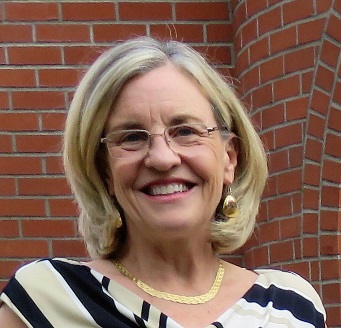 Dr. Massery received her BS in Physical Therapy from Northwestern University in 1977, her DPT from the University of the Pacific in 2004 and her DSc from Rocky Mountain University in 2011. Her publications and interests focus on linking motor behaviors to breathing and/or postural mechanics in both pediatric and adult patient populations.Dr. Massery has been invited to give over 800 professional presentations in 49 US states, 9 Canadian provinces, and 15 countries worldwide. Mary has delivered keynote/major addresses on topics such as cystic fibrosis and posture, neuropulmonary deficits, pectus excavatum (chest deformities), and the connections between posture & breathing for the Royal Society of Medicine in London, England; the Australian & New Zealand Spinal Cord Injury Conference in Brisbane, Australia; the Irish Society of Chartered Physiotherapists Meeting in Galway, Ireland; the International Seating Symposium in Vancouver, Canada; and the Conference on Posture and Mobility in Coventry, England; as well as numerous presentations at the American Physical Therapy Association’s (APTA) Combined Sections Meetings across the USA. Mary has received national awards from the APTA, including its highest clinical award, The Florence Kendall Practice Award, and the honorary Linda Crane Memorial Lecture. She continues to maintain a private practice in Chicago as well, specializing in ventilation andpostural dysfunction.PROGRAM AGENDA:Friday, June 9, 2017 (7.5 Contact Hours) Lecture/ DemonstrationsSaturday, June 10, 2017 (7.5 Contact Hours) Lecture/ Lab FormatSunday, June 11, 2017 (5.5 Contact Hours) Lecture/ Lab FormatContinuing Education Credits/UnitsMary Free Bed Rehabilitation Hospital will seek MPTA Credit for the course through the Michigan Physical Therapy Association for physical therapy education in Michigan. This activity has been submitted to the Calvin College Speech Pathology and Audiology Department for approval of ASHA credit. Calvin College is approved by the Continuing Education Board of the American Speech-Language-Hearing Association (ASHA) to provide continuing education activities in speech-language pathology and audiology. This course is offered for 20.5 CEU (Intermediate level, Professional area) ASHA Continuing Education. Provider approval does not imply endorsement of course content, specific products, or clinical procedures.Cancellation Policy
Registrants unable to attend may send an alternate with prior written notification. The alternate must complete a registration form. The registration fee, less a $75.00 administration fee for Option I and a $135.00 administration fee for Option II, is refundable if written notice of cancellation is received by May 15, 2017. No refunds will be issued for cancellations received after this date or for non-attendance. Please Note: in the event of course cancellation by Mary Free Bed Rehabilitation Hospital, the full registration fee will be refunded. Mary Free Bed Rehabilitation Hospital regrets that in the event of cancellation, we are not able to assume liability for travel and lodging costs incurred. Airport and Hotel InformationThe closet airport (about 20 minutes from the hospital) is the Gerald R. Ford International Airport located at 5500 44th St. SE, Grand Rapid, MI 49512. www.flygrandrapids.orgThere are many lodging options in and around the Grand Rapids area including but not limited to:AMWAY GRAND PLAZA HOTEL - 0.9 mi from Mary Free Bed187 Monroe Ave. NW, Grand Rapids, MI 49503 (616) 774-2000HOLIDAY INN 310 Pearl St. NW, Grand Rapids, MI 49504 (616) 235-7611 Downtown Grand Rapids at 131 and Pearl Street, 1 mile northwest of Mary Free BedDOWNTOWN COURTYARD BY MARRIOTT 11 Monroe NW, Grand Rapids, MI 49503 (616) 242-6000 or (800) 321-2211 Downtown Grand Rapids at Fulton and Monroe, 1 mile west of Mary Free Bed HOMEWOOD SUITES BY HILTON 161 Ottawa Ave. NW, Grand Rapids, MI 49503 (616) 451-2300HAMPTON INN & SUITES - DOWNTOWN 433 Dudley Pl. NE, Grand Rapids, MI 49503 (616) 456-2000 1 mile north of Mary Free BedHOLIDAY INN EXPRESS HOTEL & SUITES 6569 Clay Avenue SW, Grand Rapids, MI 49548 (616) 871-9700 South of downtown Grand Rapids at 131 and 68th Street, 9 miles south of Mary Free BedSPRINGHILL SUITES BY MARRIOTT 450 Center Dr., Grand Rapids, MI 49544 (616) 785-1600 or (888) 287-9400 springhillsuites.marriott.com 5 miles north of downtown Grand Rapids at I-96 and Alpine STAYBRIDGE SUITES BY HOLIDAY INN 3000 Lake Eastbrook Blvd. SE, Kentwood, MI 49512 (616) 464-3200 8 miles east of Mary Free Bed and downtown Grand Rapids, located at 29th Street and Lake Eastbrook Blvd.SLEEP INN & SUITES 4824 29th St. SE, Grand Rapids, MI 49512 (616) 975-9000 8 miles east of Mary Free Bed and downtown Grand Rapids, located at 29th Street and East ParisRegistration- If You Can’t Breathe, You Can’t FunctionPre-registration is requiredYou must register with payment by May 30, 2017. Space is limited and registrations will be accepted in the order received. Fee includes continental breakfast, lunch as well as course materials. Due to the lab practicum format for this course, weekend attendance will be strictly limited. Early registration is strongly advised.The following registration options are available: Please circle your registration option feeParticipant Information – (please print) YOU MUST complete the ENTIRE SECTION to register!Name: ____________________________________________________________________________Credentials (degrees/certifications):______________________________________________________License Number: ____________________________________________________________________Title: _____________________________________________________________________________Organization: ______________________________________________________________________Address: __________________________________________________________________________City/State/Zip: ______________________________________________________________________Work Phone Number: ________________________________________________________________Cell Phone Number: _________________________________________________________________Fax Number: _______________________________________________________________________E-Mail Address: _____________________________________________________________________Name as it would appear on name badge: _________________________________________________(Continued on next page)Questions: Bonita Pawloski 616-840-8292 or bonita.pawloski@maryfreebed.com  OR Monica Rykse 616-840-8851 or monica.rykse@maryfreebed.com Payment InformationPayment options: Check, Visa or MasterCard	Check enclosed payable to: 	Mary Free Bed Rehabilitation Hospital / Massery course	Complete the attached registration form and mail to:Attn: Bonita Pawloski, Director of EducationMary Free Bed Rehabilitation Hospital235 Wealthy Street SE, Grand Rapids, MI 49503	Visa or MasterCard	Card number:________________________________________Exp. Date:__________________	Security code:___________________	Name as it appears on card:_______________________________________________________Billing address for card:__________________________________________________________	_____________________________________________________________________________	Card holder’s signature:__________________________________________________________Card holder’s phone:____________________________________________________________3. Fax	MFB employee using department education funds- MUST include copy of check request/ continuing education authorization form.Complete the attached registration form and fax to: 616.840.9626 / Attn: Bonita Pawloskior email to medical.education@maryfreebed.com 8:00  -  8:30Registration & Continental Breakfast8:30  -  10:30Lecture:  Breathing and Posture:  A Multi-system Event!10:30  -  10:45Break10:45  -  12:00Lecture:  Breathing and Posture (continued)12:00  -  1:00Lunch1:00  -  2:00Lecture:  Breathing and Posture (continued)2:00  -  2:30Lecture:  Normal and Abnormal Chest Wall Development and Function2:30  -  2:45Break2:45  -  4:00Mini-lab: What can you do in 90 Seconds or Less that has a Profound and Lasting Effect?  Positioning Strategies4:00  -  5:30Mini-lab: Ventilatory or  Movement Strategies:  Integrating the neuromuscular, musculoskeletal, respiratory and sensory systems8:00  -  8:30Registration & Continental Breakfast8:30  -  10:00Lecture:  Find the Problem: Pulmonary Assessment from a Multi-system Perspective10:00 -  10:15Break10:15  -  12:00Lab:  Chest Assessment:  Focus Musculoskeletal Alignment  and Breathing Pattern Assessment12:00  -  1:00Lunch1:00  -  1:30Lab:  Chest Assessment (continued)1:30  -  2:30Lab:  Enhancing Breath Support for Phonation 2:30  -  2:45Break2:45  -  3:45Lecture: Airway Clearance: From Sherlock to Solution3:45  -  4:45Lab:  Airway Clearance4:45  -  5:30Patient Demonstration (if possible)8:00  -  8:30Registration & Continental Breakfast8:30  -  9:15Mini-lab:  Introduction to Thoracic Spine / Rib Cage Musculoskeletal Restrictions Impairing Breathing Mechanics (or Vice Versa)9:15  -  10:00Lab:  Facilitating Efficient Breathing Patterns and Building Endurance10:00  -  10:15Break10:15  -  12:00Lab:  Facilitating Breathing Patterns (continued)12:00  -  12:45Lunch12:45  -  2:30Lab:  Facilitating Breathing Patterns (continued)2:30  -  3:00Lab:  Group Problem Solving:  Putting It All Together  MFB Employees and Network MembersEarly Bird(through April 14, 2017)MFB Employees and Network MembersRegular rate(after April 14, 2017)Outside OrganizationsEarly Bird(through April 14, 2017)Outside OrganizationsRegular rate(after April 14, 2017)Option I Lecture/ Demo ONLY: Friday, June 9, 2017$125$175$200$250Option II  Lecture, Demo and Lab: Friday, Saturday and Sunday, June 9-11, 2017$395$450$595$655